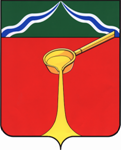 Калужская областьЛ Ю Д И Н О В С К О Е    Р А Й О Н Н О Е     С О Б Р А Н И Е муниципального района«Город Людиново и Людиновский район»Р Е Ш Е Н И Е        от 26.10.2017г. 				                                                               №43                 О флаге муниципального района«Город Людиново и Людиновский район»В соответствии с Федеральным закономот 06.10.2003 № 131- ФЗ   «Об общих принципах организации местного самоуправления в Российской Федерации»,Уставоммуниципального района "Город Людиново и Людиновский район»", Людиновское  Районное Собрание РЕШИЛО:1.Установить флаг муниципального района "Город Людиново и Людиновский район»" в качестве официального символа Людиновского района.2. Утвердить Положение о флаге муниципального района "Город Людиново и Людиновский район»"  (прилагается).3.  Утвердить рисунок флагамуниципального района "Город Людиново и Людиновский район»" (в многоцветном и одноцветном) (прилагается).4. Представить настоящее Решение, Положение о флаге муниципального района "Город Людиново и Людиновский район»" в Геральдический совет при Президенте Российской Федерации для внесения в Государственный геральдический регистр Российской Федерации.        5.Контроль за исполнением настоящего решения возложить на комиссию по местному самоуправлению, соблюдению законности, контролю и депутатской этике (Лазарева В.В.).        6. Настоящее решение вступает в силу после официального опубликования.Глава муниципального района«Город Людиново и Людиновский район» 			                      Л.В. ГончароваПриложениек решению ЛюдиновскогоРайонного Собранияот 26.10.2017 №43ПОЛОЖЕНИЕО ФЛАГЕ МУНИЦИПАЛЬНОГО РАЙОНА "ГОРОД ЛЮДИНОВО И ЛЮДИНОВСКИЙ РАЙОН"Настоящим Положением устанавливается флаг муниципального района "Город Людиново и Людиновский район»" Калужской области в качестве официального символа, его описание, обоснование и порядок использования.1. Общие положения1.1. Флаг муниципального района "Город Людиново и Людиновский район" Калужской области (далее - флаг Людиновского района) является официальным символом муниципального района "Город Людиново и Людиновский район" (далее - Город Людиново и Людиновский район).1.2. Положение о флаге Людиновского района хранится в установленном порядке на бумажных и электронных носителях и доступно для ознакомления всем заинтересованным лицам.1.3. Флаг Людиновского района подлежит государственной регистрации в порядке, установленном законодательством Российской Федерации и законодательством Калужской области.2. Описание и обоснование символики флага Людиновского района2.1. Описание флага Людиновского района:"Прямоугольное двухстороннее полотнище с отношением ширины к длине 2 : 3, воспроизводящее фигуры герба Людиновского района, выполненное в синем, зеленом, желтом, белом, красном цветах".2.2. Рисунок флага Людиновского района приводится в приложении, являющемся неотъемлемой частью настоящего Положения.2.3. Геральдическое описание и обоснование символики флага Людиновского района. Флаг Людиновского района разработан на основе герба Людиновского района и отражает исторические, культурные, социально-экономические, национальные и иные местные традиции.Геральдическое описание герба муниципального района «Город Людиново и Людиновский район» гласит: «В червлёном (красном) поле зеленная глава, обремененная двумя восходящими лучами пламени, сложенными во вписанное стропило, продольно разделенное на две серебряных и одну лазоревую часть; и в сердце щита- золотой ковш, рукоять которого отходит косвенно вверх и влево поверх главы; из ковша льется расширяющаяся струя того же металла».Обоснование символики флагамуниципального района «Город Людиново и Людиновский район».Флаг по своему содержанию един и гармоничен: все фигуры флага символизируют город Людиново и Людиновский район, его жителей как тружеников, привносящих огромный вклад в экономическое, культурное, духовное развитие своего родного края и Калужской области.Основной фигурой флага является золотой ковш – символ высокого деяния. Золотая струя символизирует поток жизни, множество,  изобилие. Наклоненный литейный ковш, из которого льется золотая струя, аллегорически показывает основные отрасли тяжелой промышленности – машиностроение и металлообработку, с которыми связано становление и развитие города Людинова (первое упоминание в 1626 г.) в связи со строительством в 1745 г. Н.Демидовым железоделательного завода (ныне тепловозостроительный завод).Красный цвет, цвет огня, энергии, импульса, созвучен труду машиностроителей, металлургов, что дополняет содержание флага, как промышленно развитого - сегодня Людиново – центр тепловозостроения и литейного производства.Красный цвет в геральдике символизирует труд, жизнеутверждающую силу, мужество, праздник, красоту.Желтый (золото) в геральдике символизирует богатство, справедливость, стабильность, уважение, великодушие.Зеленая часть символизирует сельское хозяйство, в котором занята часть населения района, а также окружающую природу, богатую хвойными и лиственными лесами, что дополняет символику флага.Зеленый цвет – символ весны, радости, надежды, жизни, природы, а также  символ здоровья.Синие (лазоревые) части стропила показывают географическое расположение района на водоразделе между Окским и Днепропетровским водными бассейнами на р. Неполоть.Лазурь в геральдике – символ совершенства, благородства, чистоты, веры, мира.         Белый (серебро) – символ совершенства,  благородства, чистоты, веры и мира.         2.4. Авторская группа:Идея флага: Олег Леонов  (Людиново);Константин Моченов  (Химки).Обоснование символики:Галина Туник  (Москва).Компьютерный дизайн:Юрий Коржик (Воронеж);Ольга Салова (Москва).3. Порядок воспроизведения и размещения флага Людиновского района3.1. Воспроизведение флага Людиновского района независимо от его размеров и техники исполнения должно точно соответствовать описанию, приведенному в пункте 2.1 настоящего Положения.3.2. Порядок размещения Государственного флага Российской Федерации, флага Калужской области, флага Людиновского района и иных флагов производится в соответствии с законодательством Российской Федерации и законодательством Калужской области, регулирующими правоотношения в сфере геральдического обеспечения.3.3. При одновременном размещении флага Калужской области и флага Людиновского района флаг Людиновского района располагается правее (расположение флагов 1 - 2).3.4. При одновременном размещении четного числа флагов (более двух) соблюдается следующий порядок: 9 - 7 - 5 - 3 - 1 - 2 - 4 - 6 - 8 - 10, где 1 - Государственный флаг Российской Федерации, 2 - флаг Калужской области, 3 - флаг Людиновского района. Далее равномерно располагаются флаги иных муниципальных образований, эмблемы, геральдические знаки общественных объединений, предприятий, учреждений или организаций.3.5. При одновременном размещении Государственного флага Российской Федерации, флага Калужской области и флага Людиновского района Государственный флаг Российской Федерации размещается в центре. Слева от Государственного флага Российской Федерации располагается флаг Калужской области, справа от Государственного флага Российской Федерации располагается флаг Людиновского района (размещение флагов: 2 - 1 - 3).3.6. При одновременном размещении нечетного числа флагов (более трех) соблюдается следующий порядок: 10 - 8 - 6 - 4 - 2 - 1 - 3 - 5 - 7 - 9 - 11, где 1 - Государственный флаг Российской Федерации, 2 - флаг Калужской области, 3 - флаг Людиновского района. Далее равномерно располагаются флаги иных муниципальных образований, эмблемы, геральдические знаки общественных объединений, предприятий, учреждений или организаций.3.7. Расположение флагов, установленное в пунктах 3.3 - 3.6, указано "от зрителя".3.8. Размер флага Людиновского района не может превышать размеры Государственного флага Российской Федерации, флага Калужской области, флагов иных субъектов Российской Федерации, муниципальных образований.3.9. Высота размещения флага Людиновского района не может превышать высоту размещения Государственного флага Российской Федерации, флага Калужской области, флагов иных субъектов Российской Федерации, муниципальных образований.3.10. Флаги, указанные в пунктах 3.3 - 3.6, должны быть выполнены в единой технике.3.11. Порядок изготовления, хранения и уничтожения флага Людиновского района либо его изображения устанавливается ЛюдиновскимРайонным Собранием муниципального района "Город Людиново и Людиновский район".4. Порядок использования флага Людиновского района4.1. Флаг Людиновского района установлен (поднят, размещен, вывешен) постоянно:1) на зданиях органов местного самоуправления Людиновского района; муниципальных предприятий и учреждений Людиновского района;2) в залах заседаний органов местного самоуправления Людиновского района;3) в кабинетах Главы муниципального  района «Город Людиново и Людиновский район» (далее – Глава муниципального района), выборных должностных лиц местного самоуправления Людиновского района;  Главы администрации муниципального  района «Город Людиново и Людиновский район» (далее - Глава администрации).4.2. Флаг Людиновского района устанавливается при проведении:1) протокольных мероприятий;2) торжественных мероприятий, церемоний с участием должностных лиц органов государственной власти Калужской области и государственных органов Калужской области, Главы муниципального  района, официальных представителей Людиновского района;3) иных официальных мероприятий.4.3. Флаг Людиновского района может устанавливаться:1) в кабинетах заместителей Главы администрации Людиновского района, руководителей органов администрации Людиновского района; руководителей муниципальных предприятий и учреждений,  находящихся в муниципальной собственности Людиновского района;2) на транспортных средствах Главы муниципального района, Главы администрации, пассажирском и иных видах транспорта, предназначенном для обслуживания населения Людиновского района;3) на жилых домах в дни государственных праздников, торжественных мероприятий, проводимых органами местного самоуправления Людиновского района.4.4. Изображение флага Людиновского района может размещаться:1) на официальных сайтах органов местного самоуправления Людиновского района в сети Интернет;2) на заставках местных телевизионных программ;3) на форме спортивных команд и отдельных спортсменов, представляющих Город Людиново и Людиновский район;4) на пассажирском и иных видах транспорта, предназначенных для обслуживания населения Людиновского района;5) на бланках удостоверений лиц, осуществляющих службу на должностях в органах местного самоуправления, депутатов Районного Собрания муниципального района "Город Людиново и Людиновский район"; работников (служащих) предприятий и учреждений, находящихся в муниципальной собственности Людиновского района;6) на знаках различия, знаках отличия, установленных муниципальными правовыми актами Людиновского Районного Собрания;7) на бланках удостоверений к знакам различия, знакам отличия, установленных муниципальными правовыми актами Людиновского Районного Собрания;8) на визитных карточках лиц, осуществляющих службу на должностях в органах местного самоуправления, депутатов Людиновского Районного Собрания; работников (служащих) муниципальных предприятий и учреждений, находящихся в муниципальной собственности Людиновского района;9) на официальных периодических печатных изданиях, учредителями которых являются органы местного самоуправления Людиновского района, предприятия и учреждения, находящихся в муниципальной собственности Людиновского района;10) на полиграфической, сувенирной и представительской продукции органов местного самоуправления Людиновского района.4.5. Флаг Людиновского района может быть использован в качестве основы для разработки знаков различия, знаков отличия Людиновского района.4.6. Размещение флага Людиновского района или его изображения в случаях, не предусмотренных пунктами 4.1 - 4.5 настоящего Положения, является неофициальным использованием флага Людиновского района.4.7. Размещение флага Людиновского района или его изображения в случаях, не предусмотренных пунктами 4.1 - 4.5 настоящего Положения, осуществляется по согласованию с Районным Собранием муниципального района "Город Людиново и Людиновский район".5. Контроль и ответственность за нарушение настоящегоПоложения5.1. Контроль соблюдения установленных настоящим Положением норм возлагается на администрацию  муниципального района "Город Людиново и Людиновский район".5.2. Ответственность за искажение флага Людиновского района или его изображения, установленного настоящим Положением, несет исполнитель допущенных искажений.5.3. Нарушениями норм использования и (или) размещения флага Людиновского района или его изображения являются:1) использование флага Людиновского района в качестве основы флагов, эмблем и иных знаков общественных объединений, муниципальных учреждений, организаций независимо от их организационно-правовой формы;2) использование флага Людиновского района в качестве средства визуальной идентификации и рекламы товаров, работ и услуг, если реклама этих товаров, работ и услуг запрещена или ограничена в соответствии с законодательством Российской Федерации;3) искажение флага Людиновского района или его изображения, установленного в пункте 2.1 части 2 настоящего Положения;4) изготовление флага Людиновского района или его изображение с искажением и (или) изменением композиции или цветов, выходящим за пределы допустимого;5) надругательство над флагом Людиновского района или его изображением, в том числе путем нанесения надписей, рисунков оскорбительного содержания, использования в оскорбляющем нравственность качестве;6) умышленное повреждение флага Людиновского района.5.4. Производство по делам об административных правонарушениях, предусмотренных пунктом 5.3, осуществляется в порядке, установленном Кодексом Российской Федерации об административных правонарушениях.6. Заключительные положения6.1. Внесение в композицию флага Людиновского района каких-либо изменений допустимо в соответствии с законодательством, регулирующим правоотношения в сфере геральдического обеспечения.6.2. Права на использование флага Людиновского района с момента установления его Людиновским Районным Собранием в качестве официального символа Людиновского района принадлежат органам местного самоуправления Людиновского района.6.3. Флаг Людиновского района с момента установления его Людиновским Районным Собранием в качестве официального символа Людиновского района согласно части 4 Гражданского кодекса Российской Федерации авторским правом не охраняется.6.4. Настоящее Положение вступает в силу со дня его официального опубликования.Приложение: рисунок флага Людиновского района на 2 л.